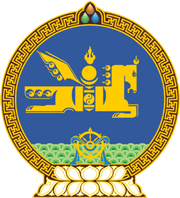 МОНГОЛ УЛСЫН ХУУЛЬ2020 оны 12 сарын 24 өдөр                                                                  Төрийн ордон, Улаанбаатар хотМОНГОЛ УЛСЫН ЗАСАГ ЗАХИРГАА, НУТАГ ДЭВСГЭРИЙН НЭГЖ, ТҮҮНИЙУДИРДЛАГЫН ТУХАЙ ХУУЛЬД ӨӨРЧЛӨЛТОРУУЛАХ ТУХАЙ ХУУЛИЙГ ДАГАЖ МӨРДӨХ ЖУРМЫН ТУХАЙ ХУУЛЬ ХҮЧИНГҮЙ БОЛСОНД ТООЦОХ ТУХАЙ1 дүгээр зүйл.2017 оны 12 дугаар сарын 07-ны өдөр баталсан Монгол Улсын засаг захиргаа, нутаг дэвсгэрийн нэгж, түүний удирдлагын тухай хуульд өөрчлөлт оруулах тухай хуулийг дагаж мөрдөх журмын тухай хуулийг хүчингүй болсонд тооцсугай.2 дугаар зүйл.Энэ хуулийг 2020 оны 12 дугаар сарын 24-ний өдрөөс эхлэн дагаж мөрдөнө.		МОНГОЛ УЛСЫН 		ИХ ХУРЛЫН ДАРГА				  Г.ЗАНДАНШАТАР